Schüler- Homeoffice- Plan   	Grundschule Bottendorf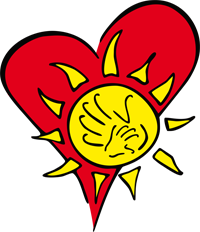 Woche vom  23.03. bis 27.03.2020		Klasse: 1aViel Spaß und Erfolg beim Üben wünscht dir deine Klassenlehrerin!WochentagDeutsch√Mathematik√HS√MontagF. S. 83 N. 1-3Ab. 3 „St, st“Rb. S. 86 N. 3                     Rb. S. 89 N. 1-3Ab. „Tulpe“ –Puzzleteile in das Jahr der Tulpe einfügenDienstagAb. 4 lesen, 10 Wörter aussuchen und fehlerfrei ins Üh. schreiben, Königsbuchstaben markierenAh. S. 63 N. 1, 2Ih. S. 56 N. 3Frühblüher in der Natur anschauenMittwochF. S. 84 N. 1-3,                              N. 4 lesen und ins Üh. abschreibenRb. S. 90 N. 2, 3 ins ÜhDonnerstagF. S. 85 N. 1-4,                          N. 5 lesen und ins Üh. abschreibenAh. S. 64 N. 1-3FreitagF.S. 86 N. 1-3Rb. S. 91 N. 2, 3 ins Üh, 5Ah. S 65 N.1- 3Das geht immerFestigung der Grundwörter, vielfältige Leseübungen, fehlerfreies Abschreiben übenLern App AntonGrundaufgaben, Verdopplungsaufgaben und verliebte Zahlen übenLern App AntonBemerkungenArbeitsblätter befinden sich im roten Hefter.Arbeitsblätter befinden sich im grünen Hefter